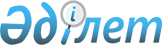 Аршалы аудандық мәслихаттың 2011 жылғы 13 желтоқсандағы № 43/2 "2012-2014 жылдарға арналған аудандық бюджет туралы"  шешіміне өзгерістер енгізу туралы
					
			Күшін жойған
			
			
		
					Ақмола облысы Аршалы аудандық мәслихатының 2012 жылғы 29 маусымдағы № 6/1 шешімі. Ақмола облысы Аршалы ауданының Әділет басқармасында 2012 жылғы 20 шілдеде № 1-4-213 тіркелді. Қолданылу мерзімінің аяқталуына байланысты күші жойылды - (Ақмола облысы Аршалы аудандық мәслихатының 2013 жылғы 17 маусымдағы № 136 хатымен)      Ескерту. Қолданылу мерзімінің аяқталуына байланысты күші жойылды - (Ақмола облысы Аршалы аудандық мәслихатының 17.06.2013 № 136 хатымен).      РҚАО ескертпесі:

      Мәтінде авторлық орфография және пунктуация сақталған.

      Қазақстан Республикасының 2008 жылғы 4 желтоқсандағы Бюджет кодексінің 106 бабының 2 тармағының 4) тармақшасына, 109 бабының 1 тармағына, Қазақстан Республикасының 2001 жылғы 23 қаңтардағы «Қазақстан Республикасындағы жергілікті мемлекеттік басқару және өзін-өзі басқару туралы» Заңының 6 бабының 1 тармағының 1) тармақшасына сәйкес, Аршалы аудандық мәслихат ШЕШІМ ЕТТІ:



      1. Аршалы аудандық мәслихаттың «2012-2014 жылдарға арналған аудандық бюджет туралы» 2011 жылғы 13 желтоқсандағы № 43/2 (нормативтік құқықтық актілерді мемлекеттік тіркеудің Тізілімінде № 1-4-196 тіркелген, 2012 жылдың 20 қаңтарында аудандық «Аршалы айнасы» газетінде, 2012 жылдың 21 қаңтарында аудандық «Вперед» газетінде жарияланған) шешіміне келесі өзгерістер енгізілсін:



      1 тармақ жаңа редакцияда баяндалсын:



      «1. 2012-2014 жылдарға арналған аудандық бюджет тиісінше 1, 2 және 3 қосымшаларға сәйкес, соның ішінде 2012 жылға келесі көлемде бекітілсін:



      1) кірістер – 2 964 778 мың теңге, соның ішінде:



      салықтық түсімдер бойынша – 497 700 мың теңге;



      салықтық емес түсімдер бойынша – 14 300 мың теңге;



      негізгі капиталды сатудан түсетін түсімдер бойынша – 20 000 мың теңге;



      трансферттер түсімдері бойынша – 2 432 778 мың теңге;



      2) шығындар – 3 081 057,9 мың теңге;



      3) таза бюджеттік кредиттеу – 50 350 мың теңге, соның ішінде:



      бюджеттік кредиттер – 53 394 мың теңге;



      бюджеттік кредиттерді өтеу – 3 044 мың теңге;



      4) қаржы активтерімен жасалатын операциялар бойынша сальдо – 0 мың теңге, соның ішінде:



      қаржы активтерін сатып алу – 0 мың теңге;



      мемлекеттік қаржы активтерін сатудан түсетін түсімдер – 0 мың теңге;



      5) бюджет тапшылығы - -166 629,9 мың теңге;



      6) бюджет тапшылығын қаражаттандыру – 166 629,9 мың теңге;



      7) бюджеттік қаражаттың қолданылатын қалдықтары – 116 279,9 мың теңге»;



      4 тармақ жаңа редакцияда баяндалсын:



      «4. Аудан бюджетінде 2012 жылға республикалық бюджеттен 852 931,2 мың теңге сомасында мақсатты трансферттер қарастырылғаны ескерілсін, соның ішінде:



      1) 393 220 мың теңге сомасында мақсатты ағымдағы трансферттер, соның ішінде:



      негізгі орта және жалпы орта білім беретін мемлекеттік мекемелерінде физика, химия, биологоия кабинеттерін оқу жабдықтарымен жабдықтауға – 8 194 мың теңге;



      мектепке дейінгі білім беру ұйымдарында мемлекеттік білім тапсырысын жүзеге асыруға – 17 430 мың теңге;



      ата-ананың қамқорлығынсыз қалған жетім бала (жетім балаларды) және баланың (балалардың) қамқоршысына (қамқоршылықтарға) ай сайын ақшалай қаражат төлеуге – 15 869 мың теңге;



      мектеп мұғалімдері мен мектепке дейінгі ұйымдардың тәрбиешілеріне біліктілік санатына қосымша мөлшерін ұлғайтуға – 17 651 мың теңге;



      мамандарды әлеуметтік қолдау шараларын іске асыру үшін – 6 443 мың теңге;



      эпизоотияға қарсы шараларды өткізуге – 8 505 мың теңге;



      Жұмыспен қамту 2020 бағдарламасының шегінде шараларды іске асыру үшін – 15 507 мың теңге;



      «Аумақтардың дамуы» бағдарламасының шегінде аумақтардың экономикалық дамуына және халықты жайғастыруға жәрдем көрсету үшін – 3 621 мың теңге;



      Жібек жолы ауылындағы автокөліктер жолдарының орташа жөндеу жұмыстарына – 300 000 мың теңге.



      2) 459 711,2 мың теңге сомасында дамуға арналған мақсатты трансферттер, соның ішінде:



      Инженерлік-коммуникациялық инфрақұрылымдарды жобалауға, дамытуға, жайғастыруға және (немесе) сатып алуға – 158 328 мың теңге;



      Аршалы кентінің су құбырлары желілерін қайта құруға – 289 148 мың теңге;



      Жұмыспен қамту 2020 бағдарламасы шегінде Ижевское селосының көше жолдарын жарықтандыру құрылысына – 9 200 мың теңге;



      Жұмыспен қамту 2020 бағдарламасы шегінде жетіспейтін инженерлік-коммуникациялық инфрақұрылымдарды жайғастыруға және дамытуға – 3 035,2 мың теңге.



      5 тармақ жаңа редакцияда баяндалсын:



      «5. Аудан бюджетінде 2012 жылға облыстық бюджеттен 516 567,8 мың теңге сомасында мақсатты трансферттер қарастырылғаны ескерілсін, соның ішінде:



      1) мақсатты ағымды трансферттер 187 582,2 мың теңге сомасында, соның ішінде:



      Ұлы Отан соғысының ардагерлері мен мүгедектерінің коммуналдық шығындарына әлеуметтік көмек көрсетуге – 291 мың теңге;



      Селолық мекендердегі аз қамтамасыз етілген отбасынан шыққан студенттердің колледждегі оқуына төлеуге – 695 мың теңге;



      Ижев селосындағы бала бақшаның күрделі жөндеу жұмыстарына – 39 800 мың теңге;



      «Жалтыркөл ауылында автокөлік жолдарын жөндеу жұмыстары және жобалық сметалық құжаттарды әзірлеу» жобасы бойынша – 70 000 мың теңге;



      «Қостомар селосында автокөлік жолдарын жөндеу жұмыстары және жобалық сметалық құжаттарды әзірлеу» жобасы бойынша – 40 000 мың теңге;



      Жібек жолы ауылындағы 600 орынды Құтпан ұлы атындағы орта мектепті ұстауға – 33 146,2 мың теңге;



      Ижев селосындағы бала бақшаның күрделі жөндеу жұмыстарына жобалық-сметалық құжаттарды әзірлеуге, мемлекеттік сараптаманы өткізуге – 1 250 мың теңге;



      Мемлекеттік органдардың күрделі шығындарына – 2 400 мың теңге.



      2) 328 985,6 мың теңге сомасында дамуға арналған мақсатты трансферттер, соның ішінде:



      Жібек жолы ауылында 140 орынды бала бақша құрылысына – 279 985,6 мың теңге;



      Жібек жолы ауылында электрмен жабдықтау желілері құрылысының жобалық-сметалық құжаттарын әзірлеуге, жоба бойынша мемлекеттік сараптаманы жүргізуге – 40 000 мың теңге;



      Жібек жолы ауылында сумен жабдықтау желілерін қайта құру бойынша жобалық-сметалық құжаттарды әзірлеуге – 9 000 мың теңге.



      Бюджеттік бағдарламалар әкімшісілері бойынша көрсетілген трансферттерді бөлу аудан әкімдігінің қаулысымен анықталады.



      6 тармақ жаңа редакцияда баяндалсын:



      «6. «2012 жылдың аудандық бюджетінде мамандарды әлеуметтік қолдау шараларын жүзеге асыру үшін жергілікті атқарушы органдарға 53 394 мың теңге сомасында бюджеттік несие қарастырылғаны ескерілсін.».



      Аршалы аудандық мәслихаттың «2012-2014 жылдарға арналған аудандық бюджет туралы» 2011 жылғы 13 желтоқсандағы № 43/2 шешіміне 1, 5 қосымшалары осы шешімнің 1, 2 қосымшаларына сәйкес жаңа редакцияда баяндалсын.



      2.Осы шешім Ақмола облысының Әділет департаментінде мемлекеттік тіркелген күннен бастап күшіне енеді және 2012 жылдың 1 қаңтарынан бастап қолданысқа енгізіледі.      Аудандық мәслихат

      сессиясының төрағасы                       Э.Алиев      Аудандық мәслихаттың

      хатшысы                                    Ю.Сериков      «КЕЛІСІЛДІ»      Аршалы ауданының әкімі                     Т.Мұханбеджанов

Аршалы аудандық мәслихатының

2012 жылғы 29 маусымдағы  

№ 6/1 шешіміне 1 қосымша   

2012 жылға аудандық бюджет

Аршалы аудандық мәслихатының

2012 жылғы 29 маусымдағы  

№ 6/1 шешіміне 2 қосымша   

2012 жылға арналған әрбір қаладағы ауданның,

аудандық маңызы бар қаланың, кенттің, ауылдың

(селоның), ауылдық (селолық) округтің бюджеттік

бағдарламаларының тізбесікестенің жалғасыкестенің жалғасы
					© 2012. Қазақстан Республикасы Әділет министрлігінің «Қазақстан Республикасының Заңнама және құқықтық ақпарат институты» ШЖҚ РМК
				СанатыСанатыСанатыСанатыСОМАСыныпСыныпСыныпСОМАСыныпшаСыныпшаСОМААТАУЛАРСОМА12345I. Кiрiстер2964778,01Салықтық түсімдер4977001Табыс салығы170102Жеке табыс салығы170103Әлеуметтік салық1700001Әлеуметтік салық1700004Меншiкке салынатын салықтар2909291Мүлiкке салынатын салықтар2419773Жер салығы145524Көлiк құралдарына салынатын салық308005Бірыңғай жер салығы36005Тауарларға, жұмыстарға және қызметтерге салынатын iшкi салықтар163902Акциздер47003Табиғи және басқа да ресурстарды пайдаланғаны үшiн түсетiн түсiмдер50004Кәсiпкерлiк және кәсiби қызметтi жүргiзген үшiн алынатын алымдар66908Заңдық мәнді іс-әрекеттерді жасағаны және (немесе) оған уәкілеттігі бар мемлекеттік органдар немесе лауазымды адамдар құжаттар бергені үшін алынатын міндетті төлемдер33711Мемлекеттік баж33712Салықтық емес түсімдер143001Мемлекеттік меншіктен түсетін кірістер23005Мемлекет меншігіндегі мүлікті жалға беруден түсетін кірістер23004Мемлекеттік бюджеттен қаржыландырылатын, сондай-ақ Қазақстан Республикасы Ұлттық Банкінің бюджетінен (шығыстар сметасынан) ұсталатын және қаржыландырылатын мемлекеттік мекемелер салатын айыппұлдар, өсімпұлдар, санкциялар, өндіріп алулар110001Мұнай секторы ұйымдарынан түсетін түсімдерді қоспағанда, мемлекеттік бюджеттен қаржыландырылатын, сондай-ақ Қазақстан Республикасы Ұлттық Банкінің бюджетінен (шығыстар сметасынан) ұсталатын және қаржыландырылатын мемлекеттік мекемелер салатын айыппұлдар, өсімпұлдар, санкциялар, өндіріп алулар110006Басқа да салықтық емес түсiмдер10001Басқа да салықтық емес түсiмдер10003Негізгі капиталды сатудан түсетін түсімдер200001Республикалық бюджеттен қаржыландырылатын мемлекеттік мекемелерге бекітілген мүлікті сатудан түсетін түсімдер13053Жердi және материалдық емес активтердi сату200001Жерді сату200004Трансферттердің түсімдері24327782Мемлекеттiк басқарудың жоғары тұрған органдарынан түсетiн трансферттер24327782Облыстық бюджеттен түсетiн трансферттер2432778Функционалдық топФункционалдық топФункционалдық топФункционалдық топСОМАБюджеттік бағдарламалардың әкімшісіБюджеттік бағдарламалардың әкімшісіБюджеттік бағдарламалардың әкімшісіСОМАБағдарламаБағдарламаСОМААТАУЫСОМАII. Шығындар3081057,901Жалпы сипаттағы мемлекеттiк қызметтер200545112Аудандық (облыстық маңызы бар қалалық) мәслихаттың аппараты13601001Аудандық (облыстық маңызы бар қалалық) мәслихаттың қызметін қамтамасыз ету жөніндегі қызметтер13601122Аудан (облыстық маңызы бар қала) әкімінің аппараты53409001Аудан (облыстық маңызы бар қала) әкімінің қызметін қамтамасыз ету жөніндегі қызметтер46817003Мемлекеттік органның күрделі шығыстары6592123Қаладағы аудан, аудандық маңызы бар қала, кент, ауыл (село), ауылдық (селолық) округ әкімінің аппараты115754001Қаладағы аудан, аудандық маңызы бар қаланың, кент, ауыл (село), ауылдық (селолық) округ әкімінің қызметін қамтамасыз ету жөніндегі қызметтер111004022Мемлекеттік органның күрделі шығыстары4750459Ауданның (облыстық маңызы бар қаланың) экономика және қаржы бөлімі17781001Ауданның (облыстық маңызы бар қаланың) экономикалық саясатын қалыптастыру мен дамыту, мемлекеттік жоспарлау, бюджеттік атқару және коммуналдық меншікті басқару саласындағы мемлекеттік саясатты іске асыру жөніндегі қызметтер16428003Салық салу мақсатында мүлікті бағалауды жүргізу280004Біржолғы талондарды беру жөніндегі жұмысты ұйымдастыру және біржолғы талондарды сатудан түскен сомаларды толық алынуын қамтамасыз ету207011Коммуналдық меншікке түскен мүлікті есепке алу, сақтау, бағалау және сату700010Жекешелендіру, коммуналдық меншікті басқару, жекешелендіруден кейінгі қызмет және осыған байланысты дауларды реттеу16602Қорғаныс1788122Аудан (облыстық маңызы бар қала) әкімінің аппараты1788005Жалпыға бірдей әскери міндетті атқару шеңберіндегі іс-шаралар178803Қоғамдық тәртіп, қауіпсіздік, құқықтық, соттық, қылмыс-атқару қызмет0458Ауданның (облыстық маңызы бар қаланың) тұрғын үй-коммуналдық шаруашылығы, жолаушылар көлігі және автомобиль жолдары бөлімі0021Елдi мекендерде жол жүрісі қауiпсiздiгін қамтамасыз ету004Бiлiм беру1585962,8464Ауданның (облыстық маңызы бар қаланың) білім бөлімі1305373,2001Жергілікті деңгейде білім беру саласындағы мемлекеттік саясатты іске асыру жөніндегі қызметтер7487003Жалпы білім беру1092086,8004Ауданның (облыстық маңызы бар қаланың) мемлекеттік білім беру мекемелерінде білім беру жүйесін ақпараттандыру3000005Ауданның (облыстық маңызы бар қаланың) мемлекеттік білім беру мекемелер үшін оқулықтар мен оқу-әдiстемелiк кешендерді сатып алу және жеткізу10600006Балаларға қосымша білім беру38313007Аудандық (қалалық) ауқымдағы мектеп олимпиадаларын және мектептен тыс іс-шараларды өткiзу92,4009Мектепке дейінгі тәрбиелеу мен оқытуды қамтамасыз ету120274015Республикалық бюджеттен берілетін трансферттер есебінен жетім баланы (жетім балаларды) және ата-аналарының қамқорынсыз қалған баланы (балаларды) күтіп-ұстауға асыраушыларына ай сайынғы ақшалай қаражат төлемдері15869021Республикалық бюджеттен берілетін нысаналы трансферттер есебінен жалпы үлгідегі, арнайы (түзету), дарынды балалар үшін мамандандырылған, жетім балалар мен ата-аналарының қамқорынсыз қалған балалар үшін балабақшалар, шағын орталықтар, мектеп интернаттары, кәмелеттік жасқа толмағандарды бейімдеу орталықтары тәрбиешілеріне біліктілік санаты үшін қосымша ақының мөлшерін ұлғайту250064Республикалық бюджеттен берілетін трансферттер есебінен (жалпы үлгідегі, арнайы (түзету), дарынды балалар үшін мамандандырылған, жетім балалар мен ата-аналарының қамқорынсыз қалған балалар үшін) бастауыш,негізгі орта, жалпы орта білім беру ұйымдарының мұғалімдеріне біліктілік санаты үшін қосымша ақының мөлшерін ұлғайту17401467Аудандық (облыстық маңызы бар қаланың) құрылыс бөлімі280589,6037Білім беру объектілерін салу және қайта құру280589,606Әлеуметтiк көмек және әлеуметтiк қамтамасыз ету75983123Қаладағы аудан, аудандық маңызы бар қала, кент, ауыл (село), ауылдық (селолық) округ әкімінің аппараты12391003Мұқтаж азаматтарға үйінде әлеуметтік көмек көрсету12391451Ауданның (облыстық маңызы бар қаланың) жұмыспен қамту және әлеуметтік бағдарламалар бөлімі63592001Жергілікті деңгейде жұмыспен қамтуды қамтамасыз ету және халық үшін әлеуметтік бағдарламаларды іске асыру саласындағы мемлекеттік саясатты іске асыру жөніндегі қызметтер14942002Еңбекпен қамту бағдарламасы19370005Мемлекеттік атаулы әлеуметтік көмек1819,3006Тұрғын үй көмегін көрсету920,7007Жергілікті өкілетті органдардың шешімі бойынша мұқтаж азаматтардың жекелеген топтарына әлеуметтік көмек6284010Үйден тәрбиеленіп оқытылатын мүгедек балаларды материалдық қамтамасыз ету435011Жәрдемақыларды және басқа да әлеуметтік төлемдерді есептеу, төлеу мен жеткізу бойынша қызметтерге ақы төлеу179014Мұқтаж азаматтарға үйде әлеуметтiк көмек көрсету66701618 жасқа дейінгі балаларға мемлекеттік жәрдемақылар4608017Мүгедектерді оңалту жеке бағдарламасына сәйкес, мұқтаж мүгедектерді міндетті гигиеналық құралдармен және ымдау тілі мамандарының қызмет көрсетуін, жеке көмекшілермен қамтамасыз ету3093021Мемлекеттік органның күрделі шығыстары287023Жұмыспен қамту орталықтарының қызметін қамтамасыз ету10987Әлеуметтiк көмек және әлеуметтiк қамтамасыз ету салаларындағы өзге де қызметтер1322107Тұрғын үй-коммуналдық шаруашылық537909,2123Қаладағы аудан, аудандық маңызы бар қала, кент, ауыл (село), ауылдық (селолық) округ әкімінің аппараты15726008Елді мекендердің көшелерін жарықтандыру6339009Елді мекендердің санитариясын қамтамасыз ету2380010Жерлеу орындарын күтіп-ұстау және туысы жоқ адамдарды жерлеу363011Елді мекендерді абаттандыру мен көгалдандыру3307014Елді мекендерді сумен жабдықтауды ұйымдастыру3337458Ауданның (облыстық маңызы бар қаланың) тұрғын үй-коммуналдық шаруашылығы, жолаушылар көлігі және автомобиль жолдары бөлімі7270026Ауданның (облыстық маңызы бар қаланың) коммуналдық меншігіндегі жылу желілерін пайдалануды ұйымдастыру7270467Аудандық (облыстық маңызы бар қаланың) құрылыс бөлімі514913,2004Инженерлік коммуникациялық инфрақұрылымды жобалау, дамыту, жайластыру және (немесе) сатып алу198826006Сумен жабдықтау және суды бұру жүйесін дамыту300148007Қаланы және елді мекендерді абаттандыруды дамыту892019Тұрғын үй салу2812073Жұмыспен қамту 2020 бағдарламасы бойынша селолық елді мекендердің даму шегінде нысандардың құрылысы және қайта құру9200074Жұмыспен қамту 2020 бағдарламасының екінші бағыты шеңберінде жетіспейтін инженерлік-коммуникациялық инфрақұрылымды дамыту мен жайластыру3035,208Мәдениет, спорт, туризм және ақпараттық кеңістiк122056455Ауданның (облыстық маңызы бар қаланың) мәдениет және тілдерді дамыту бөлімі97125001Жергілікті деңгейде тілдерді және мәдениетті дамыту саласындағы мемлекеттік саясатты іске асыру жөніндегі қызметтер6547003Мәдени-демалыс жұмысын қолдау60500006Аудандық (қалалық) кiтапханалардың жұмыс iстеуi25784007Мемлекеттік тілді және Қазақстан халықтарының басқа да тілдерін дамыту4294456Ауданның (облыстық маңызы бар қаланың) ішкі саясат бөлімі16970001Жергілікті деңгейде ақпарат, мемлекеттілікті нығайту және азаматтардың әлеуметтік сенімділігін қалыптастыру саласында мемлекеттік саясатты іске асыру жөніндегі қызметтер6354002Газеттер мен журналдар арқылы мемлекеттік ақпараттық саясат жүргізу жөніндегі қызметтер9616003Жастар саясаты саласында іс-шараларды іске асыру1000465Ауданның (облыстық маңызы бар қаланың) дене шынықтыру және спорт бөлімі7961001Жергілікті деңгейде дене шынықтыру және спорт саласындағы мемлекеттік саясатты іске асыру жөніндегі қызметтер4284006Аудандық (облыстық маңызы бар қалалық) деңгейде спорттық жарыстар өткiзу171007Әртүрлi спорт түрлерi бойынша ауданның (облыстық маңызы бар қаланың) құрама командаларының мүшелерiн дайындау және олардың облыстық спорт жарыстарына қатысуы3506Ақпараттық кеңiстiк3879510Ауыл, су, орман, балық шаруашылығы, ерекше қорғалатын табиғи аумақтар, қоршаған ортаны және жануарлар дүниесін қорғау, жер қатынастары34610459Ауданның (облыстық маңызы бар қаланың) экономика және қаржы бөлімі6443099Мамандарды әлеуметтік қолдау жөніндегі шараларды іске асыру6443473Ауданның (облыстық маңызы бар қаланың) ветеринария бөлімі14118001Жергілікті деңгейде ветеринария саласындағы мемлекеттік саясатты іске асыру жөніндегі қызметтер5613011Эпизоотияға қарсы іс-шаралар жүргізу8505477Ауданның (облыстық маңызы бар қаланың) ауыл шаруашылығы мен жер қатынастары бөлімі14049001Жергілікті деңгейде ауыл шаруашылығы және жер қатынастары саласындағы мемлекеттік саясатты іске асыру жөніндегі қызметтер13769011Эпизоотияға қарсы іс-шаралар жүргізу8505003Мемлекеттік органның күрделі шығыстары28011Өндіріс, сәулет, кала құрылысы және құрылыс қызметі18592467Аудандық (облыстық маңызы бар қаланың) құрылыс бөлімі6991001Жергілікті деңгейде құрылыс саласындағы мемлекеттік саясатты іске асыру жөніндегі қызметтер6991468Ауданның (облыстық маңызы бар қаланың) сәулет және қала құрылысы бөлімі11601001Жергілікті деңгейде сәулет және қала құрылысы саласындағы мемлекеттік саясатты іске асыру жөніндегі қызметтер6101003Ауданның қала құрылысы даму аумағын және елді мекендердің бас жоспарлары схемаларын әзірлеу5500004Мемлекеттік органның күрделі шығыстары012Көлiк және коммуникациялар439797458Ауданның (облыстық маңызы бар қаланың) тұрғын үй-коммуналдық шаруашылығы, жолаушылар көлігі және автомобиль жолдары бөлімі439797023Автомобиль жолдарының жұмыс істеуін қамтамасыз ету43979713Басқалар16003,7458Ауданның (облыстық маңызы бар қаланың) тұрғын үй-коммуналдық шаруашылығы, жолаушылар көлігі және автомобиль жолдары бөлімі10656001Жергілікті деңгейде тұрғын үй-коммуналдық шаруашылығы, жолаушылар көлігі және автомобиль жолдары саласындағы мемлекеттік саясатты іске асыру жөніндегі қызметтер7035013Мемлекеттік органдардың күрделі шығыстары0040Республикалық бюджеттен нысаналы трансферттер ретінде «Өңірлерді дамыту» бағдарламасы шеңберінде өңірлердің экономикалық дамуына жәрдемдесу жөніндегі шараларды іске асыруда ауылдық (селолық) округтарды жайластыру мәселелерін шешу үшін іс-шараларды іске асыру3621459Ауданның (облыстық маңызы бар қаланың) экономика және қаржы бөлімі426,7012Ауданның (облыстық маңызы бар қаланың) жергілікті атқарушы органының резерві426,7469Ауданның (облыстық маңызы бар қаланың) кәсіпкерлік бөлімі4921001Жергілікті деңгейде кәсіпкерлік пен өнеркәсіпті дамыту саласындағы мемлекеттік саясатты іске асыру жөніндегі қызметтер492115Трансферттер015Трансферттер47811,2459Ауданның (облыстық маңызы бар қаланың) экономика және қаржы бөлімі47811,2006Пайдаланылмаған (толық пайдаланылмаған) нысаналы трансферттерді қайтару47811,2IІІ. Таза бюджеттiк кредиттеу50350Бюджеттiк кредиттер5339410Ауыл, су, орман, балық шаруашылығы, ерекше қорғалатын табиғи аумақтар, қоршаған ортаны және жануарлар дүниесін қорғау, жер қатынастары53394Ауыл шаруашылығы459Ауданның (облыстық маңызы бар қаланың) экономика және қаржы бөлімі53394018Мамандарды әлеуметтік қолдау шараларын іске асыру үшін берілген бюджеттік кредиттер533945Бюджеттік кредиттерді өтеу304401Бюджеттік кредиттерді өтеу30441Мемлекеттік бюджеттен берілген бюджеттік кредиттер өтеу3044IV. Қаржы активтерiмен жасалатын операциялар бойынша сальдо0Қаржылық активтерді сатып алу0V. Бюджет тапшылығы (профициті)-166 629,9VI. Бюджет тапшылығын қаржыландыру (профицитті қолдану)166 629,97Қарыздардың түсiмi5339401Мемлекеттік ішкі қарыздар533942Қарыз алу келiсiм шарттары5339416Қарыздарды өтеу3044Қарыздарды өтеу459Ауданның (облыстық маңызы бар қаланың) экономика және қаржы бөлімі3044005Жергілікті атқарушы органның жоғары тұрған бюджет алдындағы борышын өтеу30448қолданылатын бюджет қаржысының қалдығы116279,9Функционалдық топФункционалдық топФункционалдық топФункционалдық топСомаАршалы қ. әкімінің аппаратыБюджеттік бағдарламалардың әкiмшiсiБюджеттік бағдарламалардың әкiмшiсiБюджеттік бағдарламалардың әкiмшiсiСомаАршалы қ. әкімінің аппаратыБағдарламаБағдарламаСомаАршалы қ. әкімінің аппаратыАтауыСомаАршалы қ. әкімінің аппараты12345601Жалпы сипаттағы мемлекеттiк қызметтер11575413479123Қаладағы аудан, аудандық маңызы бар қала, кент, ауыл (село), ауылдық (селолық) округ әкімінің аппараты11575413479001Қаладағы аудан, аудандық маңызы бар қаланың, кент, ауыл (село), ауылдық (селолық) округ әкімінің қызметін қамтамасыз ету жөніндегі қызметтер11100413479022Мемлекеттік органның күрделі шығыстары4750006Әлеуметтiк көмек және әлеуметтiк қамсыздандыру123913683123Қаладағы аудан, аудандық маңызы бар қала, кент, ауыл (село), ауылдық (селолық) округ әкімінің аппараты123913683003Мұқтаж азаматтарға үйінде әлеуметтік көмек көрсету12391368307Тұрғын үй-коммуналдық шаруашылық157265006123Қаладағы аудан, аудандық маңызы бар қала, кент, ауыл (село), ауылдық (селолық) округ әкімінің аппараты157265006008Елді мекендерде көшелерді жарықтандыру63392341009Елді мекендердің санитариясын қамтамасыз ету2380580010Жерлеу орындарын күтіп-ұстау және туысы жоқ адамдарды жерлеу36378011Елді мекендерді абаттандыру мен көгалдандыру33071932014Елді мекендерді сумен жабдықтауды ұйымдастыру333775Жиынтығы14387122168соның ішіндесоның ішіндесоның ішіндесоның ішіндесоның ішіндесоның ішіндеАнар селолық округіАрнасай ауылдық округіАқбұлақ селолық округіБірсуат селолық округіВолгодоновка селолық округіКонстантиновка селолық округі78910111273407310673378488969120057340731067337848896912005734073106733784888691040501001600225318566033564118582253185660335641185822531856603356411858124742957876990720021247429578769907200284000360473015015015015015015024202424262410010010023510010013315930401581728108407924797189521051715865Түрген ауылдық округіЖібек жолы ауылдық округіИжевск селолық округіБұлақсай ауылдық округіСараба селолық округіМихайловка селолық округі1314151617187735925691998221955381067735925691998221955381067735925691996671805381061550150032550304892781181325503048927811813255030489278118167816885044584639976781688504458463997360130018700478150150150150150150242424242324100140100100100100447443184190245873811447970391681029410284